Solution  Use the Pythagorean Theorem     (3/2)^2 + n^2 = (5/2)^2      9/4 + n^2 = 25/4   n^2  = 16/4   n^2 = 4     n= 2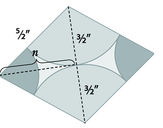 Use n to find total length of the longer diagonal. Then use the two diagonals to find the area of the rhombus.The Longer Diagonal2(n)=2(2)=4Area of RhombusA=1/2(d1)(d2)A=(1/2)(4)(3)A=6 in^2